Hoofdstuk 8   Vierhoeken► Een vierhoek is een figuur, die ontstaat wanneer men 4 punten, waarvan er geen 3 op één rechte lijn liggen, met elkaar verbindt.◄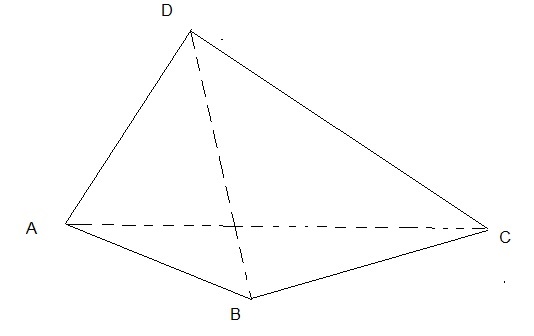 Vierhoek De stippellijnen AC en BD heten  ► diagonalen ◄Eigenschap 15:De som van de hoeken van een vierhoek is 360˚(Dat dit zo is, is eenvoudig te zien. Het vierkant bestaat immers uit twee driehoeken. Die hebben elk 180˚ aan hoeken. Dus is het vierkant 360˚)Bijzondere vierhoekenHet parallellogram.► Een parallellogram is een vierhoek, waarvan de zijden twee aan twee gelijk zijn ◄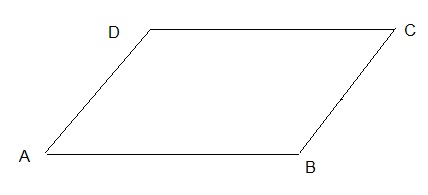 parallellogram Het trapezium► Een trapezium is een vierhoek waarvan slechts 2 zijden evenwijdig lopen ◄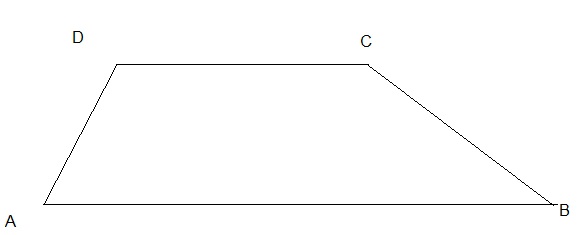 trapezium De Ruit► De ruit is een vierkant met gelijke zijden ◄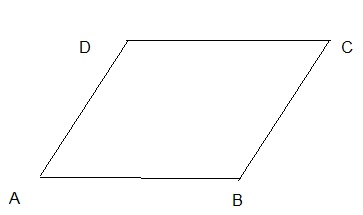 ruit De rechthoek► Een rechthoek is een vierhoek met gelijke hoeken De zijden zijn twee aan twee gelijk◄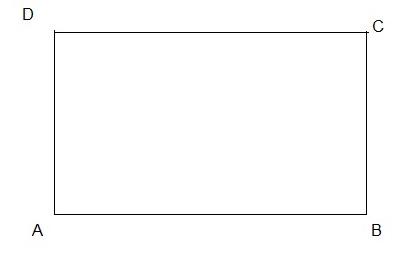 RechthoekHet vierkant ►Een vierkant is een vierhoek met gelijke zijden en gelijke hoeken◄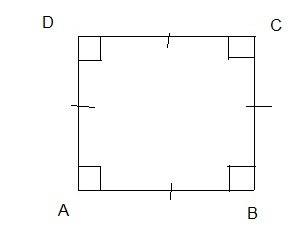 vierkant Bijzondere trapeziums►Een gelijkbenig trapezium is een trapezium, waarvan de opstaande zijden gelijk zijn ◄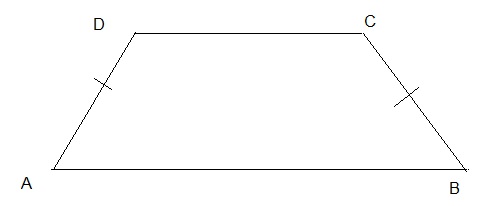 ►Een rechthoekig trapezium is een trapezium, waarvan één de opstaande zijden loodrecht op de evenwijdige zijden staat◄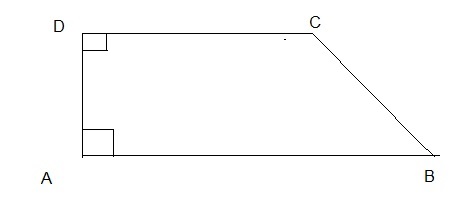 Eigenschap 16:In een parallellogram zijn de overstaande zijden gelijk(zie figuur parallellogram)Eigenschap 17:In een parallellogram zijn de overstaande hoeken gelijk(zie figuur parallellogram)Eigenschap 18In een parallellogram delen de diagonalen elkaar middendoorBasisconstructie van een parallellogram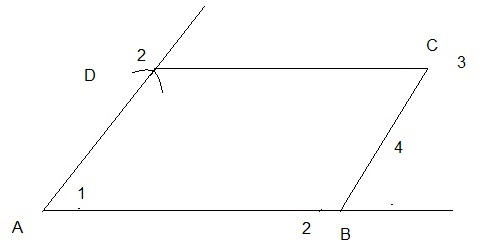 Teken een willekeurige scherpe hoek ANeem op de benen van hoek A de punten B en D aan, zodanig dat AB groter is dan ADBeschrijf een cirkelboog met D als middelpunt en AB als straal Beschrijf een cirkelboog met B als middelpunt en AD als straalBeide bogen snijden elkaar in punt CVerbind C met B en DABCD is het gevraagde parallellogramDe ruitDe eigenschappen 16, 17 en 18 van het parallellogram gelden ook voor de ruit.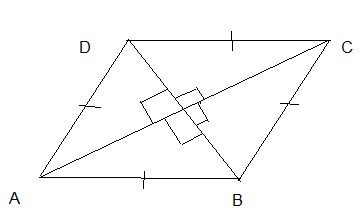 Eigenschap 19:In een ruit delen de diagonalen elkaar loodrecht middendoorEigenschap 20:In een ruit delen de diagonalen de hoeken  middendoor► Basisconstructie van een ruit ◄Teken een willekeurige hoek ANeem op de benen de punten B en D aan, zodanig, dat AB = ADBeschrijf de cirkelboog met D als middelpunt en AB als straalBeschrijf de cirkelboog met D als middelpunt en AB als straalVerbind C met D en BABCD is dan een ruitDe rechthoekDe eigenschappen 16, 17 en 18 gelden ook voor een rechthoekEigenschap 21:In een rechthoek zijn de diagonalen gelijk► Basisconstructie van een rechthoek◄Construeer hoek A = 90˚ (Doe dit door in A een loodlijn op te richten volgens basisconstructie nr. 4)Neem op de benen van hoek A de punten B en D aan, zodanig, dat AB groter is dan ADBeschrijf een cirkelboog met B als middelpunt en AB als straalBeschrijf een cirkelboog met B als middelpunt en AD als straalDe beide cirkelbogen snijden elkaar in punt CVerbind C met B en DABCD is dan een rechthoekHet vierkantDe eigenschappen 16, 17 en 18 van het parallellogram en de eigenschappen 19 en 20 van de ruit en de eigenschap 21 van de rechthoek, gelden allen voor het vierkant.► Basisconstructie van een vierkant◄Construeer hoek A = 90˚ (Die dit volgens basisconstructie nr. 4)Neem op de benen van hoek A de punten B en D aan, zodanig dat AB = ADBeschrijf de cirkelboog vanuit D met straal ABBeschrijf de cirkelboog vanuit D met straal ABDe beide cirkelbogen snijden elkaar in CVerbind C met D en BABCD is dan een vierkant0-0-0-0-0